ŠTUDENTSKA ORGANIZACIJA SLOVENIJEDUNAJSKA CESTA 51, 1000 LJUBLJANANa podlagi 6. člena Pravilnika o nabavi Študentske organizacije Slovenije objavlja Predsedstvo Študentske organizacije Slovenije naslednjiRAZPISZA IZBIRO NAJUGODNEJŠEGA PONUDNIKA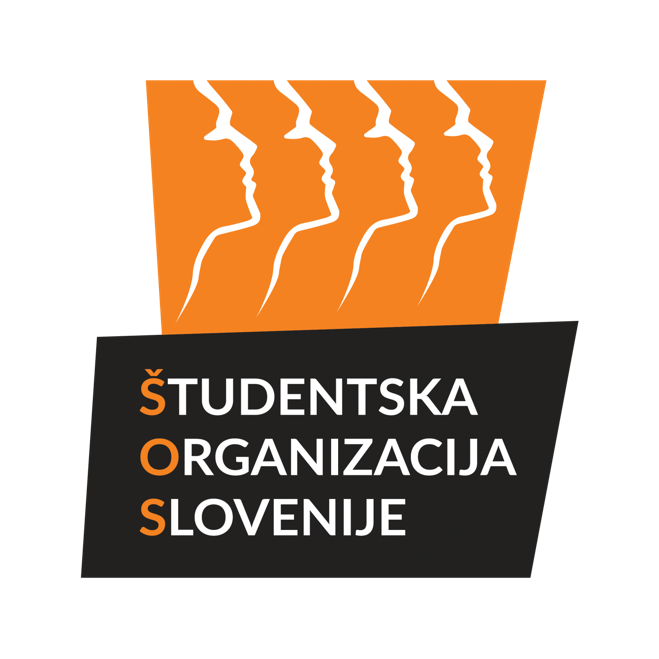 PREDMET RAZPISA:ZAMENJAVA STAVBNEGA POHIŠTVA (OKEN) NA DUNAJSKI CESTI 51 V LJUBLJANIObjavljeno na spletni strani Študentske organizacije Slovenijewww.studentska-org.si dne 11. 6. 2019POVABILO K ODDAJI PONUDBE IN NAVODILA PONUDNIKOM ZA IZDELAVO PONUDBENaročnik: Študentska organizacija Slovenije, Dunajska cesta 51, 1000 Ljubljana, davčna številka: 62792601.Predmet naročila: Zamenjava stavbnega pohištva (oken) na Dunajski cesti 51 v Ljubljani.Študentska organizacija Slovenije ni naročnik po Zakonu o javnem naročanju. Postopek oddaje naročila se vodi skladno s Pravilnikom o nabavi Študentske organizacije Slovenije, z dne 10. 6. 2014, ter temeljnimi načeli javnonaročniške zakonodaje. Naročnik kljub navedenemu v razpisni dokumentaciji smiselno upošteva določila ZJN-3, kar morajo ponudniki upoštevati pri oddaji ponudbe.Razpisna dokumentacija je pripravljena v slovenskem jeziku. Ponudbe se oddajo v slovenskem jeziku.Pri izvedbi razpisa ne more nastopati subjekt, za katerega je podana absolutna prepoved poslovanja na podlagi določbe 35. člena ZIntPK. V primeru nastopanja subjekta za katerega je na podlagi določbe 35. člena ZIntPK dovoljeno pogojno poslovanje, se morajo takšni subjekti vzdržati vseh dejanj, ki bi lahko pomenila vpliv na odločanje o sklenitvi in izvedbi postopka ali posla. V zvezi s tem morajo biti dosledno upoštevana določila ZIntPK in relevantne določbe ZJN-3 (3. odstavek 91. člena). V primeru kršitev navedenih določb bo takšna ponudba izločena iz nadaljnjega postopka.Ponudnik nosi vse stroške, povezane s pripravo in predložitvijo ponudbe. V primeru, da naročnik postopka ne zaključi z izbiro najugodnejšega ponudnika oziroma z najugodnejšim ponudnikom ne sklene pogodbe, naročnik ponudnikom odškodninsko ne odgovarja za stroške v zvezi s pripravo ponudbe. Izključena je tudi odškodninska odgovornost naročnika na podlagi 20. člena Obligacijskega zakonika za primer, če naročnik postopka ne bo zaključil z izbiro najugodnejšega ponudnika oziroma če z izbranim ponudnikom ne bo sklenil pogodbe zaradi neizpolnitve podlag za oddajo ali realizacijo predmeta razpisa.Ponudniki lahko oddajo ponudbo priporočeno po pošti naslovljeno na naročnika, s pripisom: »NE ODPIRAJ – JAVNI RAZPIS«.Naročnik bo obravnaval ponudbe, ki bodo oddane najkasneje do 21. 6. 2019 (velja oddajna teorija).Ob upoštevanju in izkazovanju vseh zahtev in pogojev iz prilog tega povabila je za izbiro ponudbe edino merilo najnižja skupna ponudbena cena v EUR z DDV. Odpiranje ponudb bo potekalo na sedežu naročnika dne 28. 6. 2019 ob 12. uri. Odpiranje ponudb bo javno.Ponudnik naj predloži izpolnjeno, podpisano in ožigosano dokumentacijo:ponudbo;krovno izjavo OBR1/1;osnutek pogodbe.Ponudba mora biti veljavna 45 dni od roka za oddajo ponudb, kar ponudnik potrdi s podpisom ponudbe.Cena mora vsebovati vse stroške, popuste, rabate in davek na dodano vrednost (v kolikor je ponudnik zavezanec za DDV). Naročnik ni zavezanec za DDV.Priložen obrazec Ponudba izpolnite tako, da izpolnite vsa prazna polja. Rok za sprejem ponudnikovih vprašanj je 3. dan od objave na spletni strani naročnika (www.studentska-org.si). Naročnik bo na vprašanja odgovoril najkasneje naslednji delovni dan po izteku roka za sprejem ponudnikovih vprašanj.Naročilo se oddaja celovito.Ponudnik mora biti pravna oseba registrirana v Republiki Sloveniji za dejavnost po tem razpisu.Razpisna dokumentacija je brezplačna in je dostopna na spletni strani naročnika.Ponudniki lahko pridobijo več informacij o razpisu na elektronskem naslovu javni.razpis@studentska-org.si.Dodatni obvezni pogoji naročnika so:rok dobave: do 45 dni od podpisa pogodbe;odzivni čas za odpravo napak v garancijski dobi: en (1) teden od prijave napake.Ponujeno blago/storitev/gradnja mora izpolnjevati vse zahteve v razpisni dokumentaciji. Vsi ostali pogoji in zahteve naročnika, ki v razpisni dokumentaciji niso posebej navedeni, so takšni, kot jih opredeljuje osnutek pogodbe, ki je sestavni del razpisne dokumentacije. Ponudnik s predložitvijo podpisanega osnutka pogodbe potrjuje, da se strinja s temi pogoji in zahtevami.Naročnik ponudnike opozarja na zahtevnost zamenjave oken in priporoča predhodni ogled lokacije. Naročnik organizira ogled po predhodni najavi na elektronski naslov javni.razpis@studentska-org.si v ponedeljek, 17. 6. 2019 ob 14. uri. Naročnik ne bo priznaval dodatnih del pri izdelavi ponudbe, kot tudi ne pri izvedbi del, ki bi bile vezane na nepoznavanje objekta in lokacije.Naročnik si pridržuje pravico ustaviti postopek oddaje naročila, zavrniti vse ponudbe ali odstopiti od izvedbe razpisa. Ponudnik z oddajo ponudbe potrjuje, da je z navedenim dejstvom seznanjen in nima pravice do uveljavljanja odškodnine v primeru, da se naročnik odloči za enega od navedenih razlogov.Po sprejemu odločitve o oddaji naročila bo naročnik slednjo poslal vsem ponudnikom priporočeno po pošti.Izbrani ponudnik bo pozvan k podpisu pogodbe. Če se izbrani ponudnik v osmih (8) delovnih dneh od prejema poziva k podpisu pogodbe ne bo odzval z vračilom podpisane verzije pogodbe in jo poslal ali izročil na naslov/sedež naročnika (oddajna teorija), lahko naročnik šteje, da je izbrani ponudnik odstopil od ponudbe.Navodila so namenjena za pomoč pri pripravi ponudbe. Prosimo, da poskrbite, da bo ponudba sestavljena v skladu s temi navodili. Predložite vse zahtevane podatke v obliki in po vrstnem redu, kot je zahtevano. Ponudba se sestavi tako, da ponudnik vpiše zahtevane podatke v obrazce, ki so sestavni del razpisne dokumentacije oz. posameznih delov le-te. Ponudba mora biti izdelana na obrazcih iz prilog razpisne dokumentacije ali po vsebini in obliki enakih obrazcih, izdelanih s strani ponudnika. Ponudniki morajo izjave predložiti brez dodatnih pogojev. Vsi dokumenti morajo biti izpolnjeni, podpisani in žigosani s strani ponudnika (zakonitega zastopnika ali pooblaščene osebe s priloženim pooblastilom), razen dokumentov, ki jih izpolnijo, podpišejo in žigosajo samo tisti ponudniki, ki nastopajo s podizvajalci. Ponudba ne sme vsebovati nobenih sprememb in dodatkov, ki niso v skladu z razpisno dokumentacijo. Popravljene napake morajo biti označene s parafo osebe, ki podpiše ponudbo.OPIS PREDMETA NAROČILA IN TEHNIČNA SPECIFIKACIJA           PONUDBA VKLJUČUJE:demontaža obstoječih ALU oken dimenzije 2300x2200mm: 25 kosovodvoz na deponijo in plačilo pristojbin za demontirana ALU okna: 25 kosovdostava in montaža novih oken: 25 kosovvsa morebitna zaključna dela (suhomontažna dela, letvanje, silikoniranje, kitanje ipd.), razen beljenja.TEHNIČNE ZAHTEVE:nagibno-drsni element s fiksno nadsvetlobo (po priloženi skici)dimenzije: 2300 x 2200 mmvsaj 5 komorni PVC sistem z globino vgradnje min. 70mmtoplotna izolacija: Uf = 1,3 W/m²K3-slojna zasteklitev (min. Ug=0,7)tesnjenje: 2 trajno elastični tesnilibarva: antracit gladki (zunaj)/bela (znotraj)SKICA: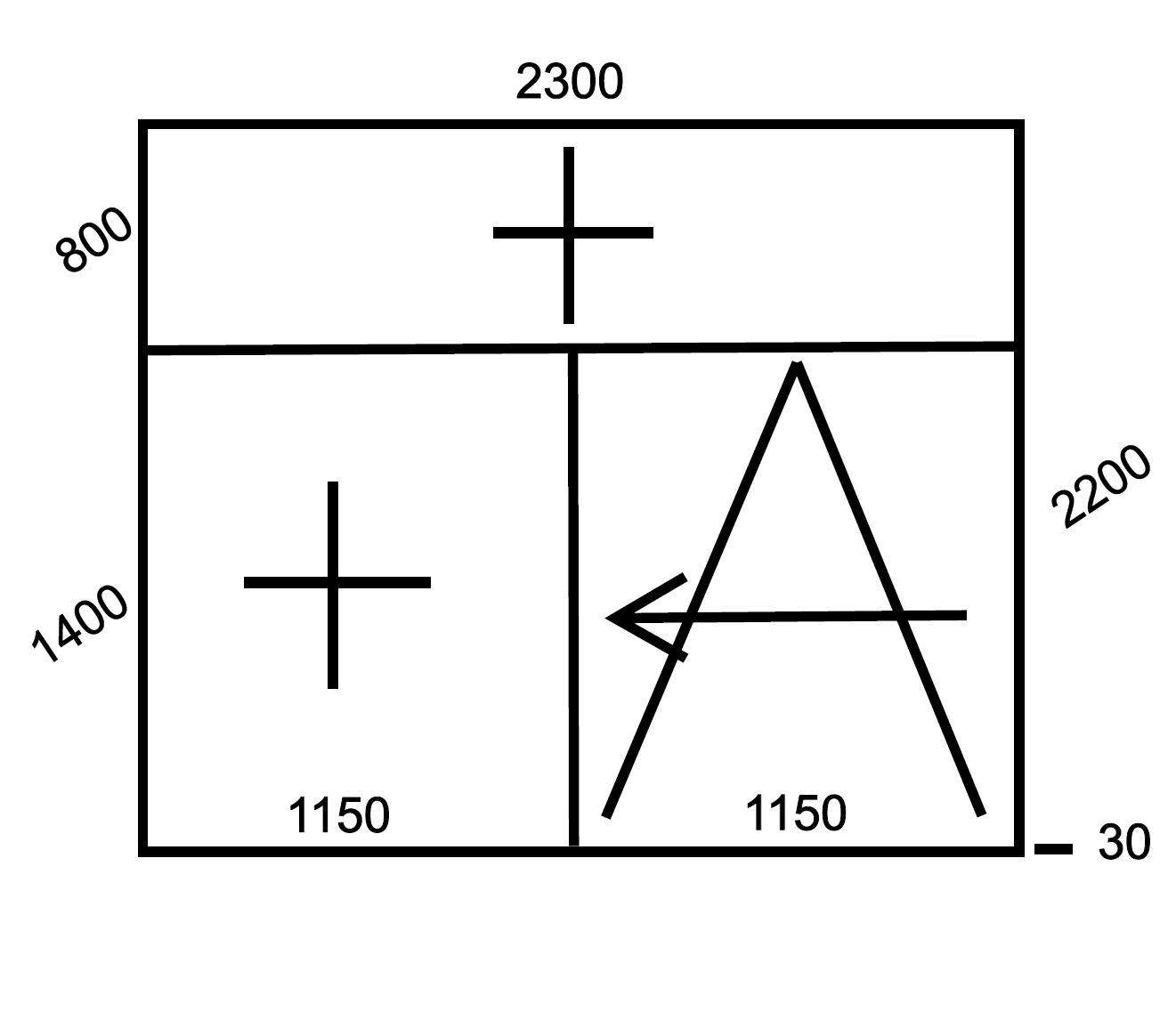 NAROČNIK: Študentska organizacija Slovenije, Dunajska cesta 51, 1000 LjubljanaP O N U D B ANa podlagi razpisa, objavljenega na spletni strani ŠOS dne 11. 6. 2019, se prijavljamo na vaš javni razpis in prilagamo našo ponudbeno dokumentacijo v skladu z navodili za izdelavo ponudbe.PODATKI O PONUDNIKUDATUM:PODPIS ODGOVORNE OSEBE:						ŽIG:Priloga: ponudba (predračun)OBR1/1PONUDNIK: 	_KROVNA IZJAVASpodaj podpisani, zastopnik/pooblaščenec ponudnika, ki se prijavlja na predmetni razpis za naročilo izjavljam, da smo seznanjeni s pogoji, merili in ostalo vsebino razpisne dokumentacije za navedeno naročilo ter jih v celoti sprejemamo.S podpisom te izjave potrjujem izpolnjevanje spodnjih pogojev:vse kopije dokumentov, ki so priloženi ponudbi, ustrezajo originalom;ne bomo imeli do naročnika predmetnega razpisa nobenega odškodninskega zahtevka, če ne bomo izbrani kot najugodnejši ponudnik, oz. da v primeru ustavitve postopka, zavrnitve vseh ponudb ali odstopa od izvedbe naročila ne bomo zahtevali povrnitve nobenih stroškov, ki smo jih imeli s pripravo ponudbene dokumentacije;vse navedbe iz ponudbe ustrezajo dejanskemu stanju – ponudnik naročniku daje pooblastilo, da jih preveri pri pristojnih organih, za kar bomo na naročnikovo zahtevo predložili ustrezna pooblastila, če jih bo ta zahteval;nismo bili pravnomočno obsojeni zaradi storitve kaznivega dejanja naštetega v prvem odstavku 75. člena ZJN-3;nismo izločeni iz postopkov javnih naročil zaradi uvrstitve v evidenco gospodarskih subjektov z negativnimi referencami;ponudnik ima plačane vse zapadle obveznosti do podizvajalcev v predhodnih postopkih javnega naročanja;dajemo soglasje, da lahko naročnik v primeru ugotovitve računskih napak v ponudbi le-te odpravi tako, da za pravilno vzame osnovo ter popravi seštevek, zmnožek ipd.za nas ne obstaja absolutna prepoved poslovanja z naročnikom, kot izhaja iz 35. člena ZIntPK;so navedeni podatki v ponudbi in prilogah resnični in verodostojni;izpolnjujemo vse ostale pogoje za izvedbo naročila, ki jih določa razpisna dokumentacija.DATUM:PODPIS ODGOVORNE OSEBE:						ŽIG:OSNUTEK POGODBEŠTUDENTSKA ORGANIZACIJA SLOVENIJE, Dunajska cesta 51, 1000 Ljubljana  (v nadaljnjem besedilu: naročnik), ki jo zastopa Generalni sekretar Aleksandar SpremoMatična številka: 1411004Davčna številka: 62792601Transakcijski račun: SI56 3300 0000 5147 684in___________________________________________________ (v nadaljnjem besedilu: izvajalec), ki ga zastopa _______________________Matična številka: ___________________Davčna številka: ______________________Transakcijski račun: SI56 ___________________________skleneta naslednjoPOGODBO – Evidenčna štev.: ŠOS-2019-01-RAZUVODNE DOLOČBE1. členPogodbeni stranki ugotavljata, da je bil izvajalec izbran na podlagi 6. člena Pravilnika o nabavi Študentske organizacije Slovenije, ki je objavljen na spletni strani www.studentska-org.si, ob upoštevanju temeljnih načel javnonaročniške zakonodaje.PREDMET POGODBE2. členNaročnik s to pogodbo naroča, izvajalec pa prevzema v izvedbo zamenjavo stavbnega pohištva (oken) na sedežu Študentske organizacije Slovenije, na Dunajski cesti 51 v Ljubljani (1. nadstropje).3. členS to pogodbo se pogodbeni stranki dogovorita o splošnih in posebnih pogojih za pogodbena dela iz 2. člena te pogodbe na podlagi ponudbe številka __________ z dne _______________ s popisom del (v nadaljevanju: ponudba, ki predstavlja sestavni del te pogodbe).Izvajalec s podpisom te pogodbe potrjuje, da je v celoti seznanjen z obsegom in zahtevnostjo pogodbenih del ter z lokacijo in objektom, na katerega se pogodbeno delo nanaša, s pogoji dela, z režimom dostopa ter s pogoji za ureditev delovišča.V kolikor izvajalec ne bo izpolnjeval pogodbenih obveznosti na način, predviden v tej pogodbi, si naročnik pridržuje pravico do odstopa od pogodbe. V tem primeru je izvajalec dolžan naročniku povrniti vso škodo.POGODBENA VREDNOST4. členSkupna ocenjena vrednost pogodbenih del znaša ______________ EUR brez DDV oz., ___________EUR z DDV.Cene na enoto mere brez DDV iz ponudbe so fiksne ter vključujejo vse stroške za izvedbo pogodbenih del.V ceni so zajeti oziroma upoštevani tudi stroški:- vseh ogledov,- detajlnih izmer za potrebe vgradnje elementov,- organizacije in zavarovanja delovišča,- prevoza delavcev in materialov do gradbišča,- najema dvižnih ploščadi ali podobnega za potrebe demontaže ali vgradnje elementov,- koordinacijskih sestankov na lokaciji, ki jo določi naročnik,- nabava in vgradnja vseh osnovnih in pomožnih materialov, potrebnih za izvedbopogodbenih del ter vse manipulativne stroške.IZVEDBENI IN PREVZEMNI POGOJI5. členIzvajalec bo dela opravil v letu 2019 skladno s popisom del, ki je v prilogi pogodbe.Prevzeta pogodbena dela bo izvajalec opravil kakovostno in po pravilih stroke, v skladu z veljavnimi predpisi (zakoni, pravilniki, standardi), tehničnimi navodili in priporočili ter normativi.Izvajalec bo pogodbena dela izvajal s strokovno usposobljenimi delavci.Po dokončanju vseh pogodbeno dogovorjenih del se izvede prevzem in izročitev del, ki obsega količinski in kakovostni prevzem del s strani naročnika. Prevzem del v se opravi v obliki primopredajnega zapisnika, podpisanega s strani pooblaščenega predstavnika izvajalca in naročnika.Prevzem del se ne opravi, če dela niso izvedena kakovostno in v dogovorjenem obsegu.Če se ugotovi, da so bila dela opravljena nepravilno in nekakovostno, o tem izvajalec in naročnik sestavita zapisnik, ugotovita vzrok napake in rok za odpravo. Pri tem izvajalec nosi stroške posledic svojih nekakovostno izvedenih del.Če pogodbeni stranki s primopredajnim zapisnikom ugotovita, da mora izvajalec določena dela še dokončati, popraviti ali jih takoj ponovno izvesti, pa tega ne stori v roku, določenem v primopredajnem zapisniku, sme naročnik angažirati drugega izvajalca, ki potrebna dela izvede na izvajalčev račun.VEČ IN MANJ DELA TER NEPREDVIDENA IN DODATNA (POZNEJŠA) DELA6. členNaročnik si pridržuje pravico med izvajanjem del spreminjati projektno dokumentacijo ter obseg in vrsto pogodbenih del. Morebitne spremembe in njihov vpliv na pogodbeno vrednost ter rok izvedbe, ki so posledica spremenjenega obsega del in/ali vrste del, bosta pogodbeni stranki dogovorili pred začetkom izvedbe del s sklenitvijo aneksa k tej pogodbi.PLAČILNI POGOJI7. členNaročnik bo pogodbena dela plačal izvajalcu na naslednji način:50 % cene v roku 5 dni po podpisu pogodbe ob prejemu avansnega računa;50 % cene v roku 10 dni od prejema pravilno izstavljenega računa, ki se izstavi po uspešno opravljeni primopredaji del (po odpravi morebitnih reklamacij).Plačila se bodo realizirala na transakcijski račun izvajalca, ki je naveden v pogodbi oziroma na transakcijski račun izvajalca, ki je naveden na računu.V primeru zamude plačila lahko izvajalec obračuna zakonsko določene zamudne obresti.ROK IZVEDBE8. členIzvajalec je dolžan opraviti pogodbena dela najkasneje do 25. 8. 2019.Pogodbeni stranki sta sporazumni, da je rok izvedbe po tej pogodbi bistvena sestavina. Izvajalec pravočasno izpolni svojo obveznost, če v roku, določenem v tem členu, v celoti izpolni pogodbena določila in posel izroči naročniku.9. členIzvajalec in naročnik se bosta ob sklenitvi pogodbe dogovorila za natančnejši terminski načrt oziroma izvajanje pogodbenih del v okviru terminskega načrta.Izvajalec mora pred pričetkom del preveriti mere in količine na mestu samem. Naročnik se zavezuje, da bo izvajalcu omogočil nemoten potek del, vendar samo v dogovorjenem času, ki je za izvajanje del najprimernejši in v skladu z dogovorjenim terminskim načrtom.KAKOVOST IN NADZOR NAD IZVAJANJEM DEL 10. členZa nadzor nad pogodbenimi deli je za naročnika pooblaščen Aleksandar Spremo, za izvajalca pa _________.REKLAMACIJE, GARANCIJA IN SERVISIRANJE11. členIzvajalec zagotavlja splošni garancijski rok na kvaliteto vgrajenih materialov in kvaliteto izvedenih del 3 leta od dneva podpisa primopredajnega zapisnika. Izvajalec zagotavlja garancijski rok na okna z zasteklitvijo 5 let od dneva podpisa primopredajnega zapisnika.V garancijskem roku se fizikalne karakteristike zapolnitvene mase med gradbeno konstrukcijo in okvirjem stavbnega pohištva ne smejo bistveno menjati, ne sme priti do kondenzacije vodne pare na PVC profilih in ne med stekli (tudi ne ob robovih stekel), toplotne in zvočne karakteristike morajo ostati enake. Okenska krila se morajo z lahkoto odpirati in ne sme priti do povesov kril, deformacij PVC profilov. Tesnilne gume ne smejo izgubiti teh svojih lastnosti in morajo ostati elastične. Stavbno pohištvo mora ostati vodotesno in zrakotesno. Vzdržati mora obremenitve z vetrom.Garancija pokriva stroške za material in delo, ki je potrebno za popravilo. V primeru z zapisnikom ugotovljene napake ob prevzemu izvedenih del oz. vgrajenega materiala začne teči garancijski rok z dnem, ko je napaka odpravljena. V primeru nezmožnosti odprave napake začne teči garancijski rok z dnem zapisniškega prevzema nadomestnega vgrajenega materiala.V času splošnega garancijskega roka 5 let mora izvajalec vgrajeno stavbno pohištvo servisirati in vzdrževati, in sicer najmanj enkrat letno. Izvajalec zagotavlja, da servisiranja in vzdrževanja stavbnega pohištva ne bo posebej zaračunaval.VELJAVNOST POGODBE12. členPogodba začne veljati z dnem, ko jo podpišeta obe pogodbeni stranki in je sklenjena do zaključka vseh pogodbenih del.	V primeru, da izvajalec pogodbenih del ne opravlja v skladu s pogodbo ali kako drugače krši pogodbo, lahko naročnik nemudoma odstopi od pogodbe s pisno izjavo brez odpovednega roka. Pogodba preneha veljati z dnem pošiljanja izjave izvajalcu.Izvajalec je v takšnem primeru poleg škode dolžan kriti morebitno razliko med ceno iz svoje ponudbe ter morebitno višjo ceno, ki bi jo v tem primeru naročnik moral plačevati drugemu izvajalcu za ista pogodbena dela.Naročnik si pridružuje pravico do odpovedi od pogodbe tudi v primeru, da izvajalec ne spoštuje pogodbenih določil. V tem primeru pogodba preneha veljati 8 dni po vročitvi pisne odpovedi izvajalcu s strani naročnika.POGODBENA KAZEN13. členČe izvajalec pogodbenih del ne dokonča v pogodbeno določenem roku po svoji krivdi, je dolžan za vsak dan zamude plačati pogodbeno kazen v višini 0,2 % od pogodbene vrednosti z DDV, vendar ne več kot 10 % od pogodbene vrednosti z DDV.PROTIKORUPCIJSKA KLAVZULA14. členV primeru, da se ugotovi, da je pri izvedbi razpisa, na podlagi katerega je podpisana ta pogodba ali pri izvajanju te pogodbe kdo v imenu ali na račun druge pogodbene stranke, predstavniku ali posredniku naročnika ali drugega organa ali organizacije iz javnega sektorja obljubil, ponudil ali dal kakšno nedovoljeno korist za pridobitev tega posla ali za sklenitev tega posla pod ugodnejšimi pogoji ali za opustitev dolžnega nadzora nad izvajanjem pogodbenih obveznosti ali za drugo ravnanje aliopustitev, s katerim je organu ali organizaciji iz javnega sektorja povzročena škoda ali je omogočena pridobitev nedovoljene koristi predstavniku organa, posredniku organa ali organizacije iz javnega sektorja, drugi pogodbeni stranki ali njenemu predstavniku, zastopniku, posredniku, je ta pogodba nična.Naročnik bo v primeru ugotovitve o domnevnem obstoju dejanskega stanja iz prvega odstavka tega člena ali obvestila Komisije za preprečevanje korupcije ali drugih organov, glede njegovega domnevnega nastanka, pričel z ugotavljanjem pogojev ničnosti pogodbe iz prejšnjega odstavka tega člena oziroma z drugimi ukrepi v skladu s predpisi Republike Slovenije.SKRBNIKA POGODBE15. členSkrbnika pogodbe sta:- s strani naročnika: Aleksandar Spremo, aleksandar.spremo@studentska-org.si;- s strani izvajalca: ____________________.POSEBNE DOLOČBE16. členV primeru, da bi se bistveno spremenili pogoji za opravljanje pogodbeno dogovorjenih del ali izhodišča, na osnovi katerih je bila sklenjena ta pogodba, bosta pogodbeni stranki spremembe opredelili z dodatkom k tej pogodbi.Morebitne spore, ki jih pogodbeni stranki ne bi mogli sporazumno rešiti, rešuje pristojno sodišče v Ljubljani.17. členIzvajalec je seznanjen, da je naročnik zavezanec po Zakonu o dostopu do informacij javnega značaja in da so lahko pogodba ali njeni deli predmet objave ali razkritja.KONČNA DOLOČBA18. členPogodba je sestavljena v dveh (2) enakih izvodih, od katerih prejme vsaka stranka po en (1) izvod.Priloga:- Ponudba št. ________ z dne __________NAZIV:NASLOV:ZAKONITI ZASTOPNIK:ID ZA DDV:MATIČNA ŠTEVILKA:KONTAKTNA OSEBA:KONTAKTNA TELEFONSKA ŠTEVILKA:KONTAKTNI E-POŠTNI NASLOV:Ljubljana, dne ____________N A R O Č N I K :Študentska organizacija SlovenijeAleksandar Spremo, dipl. prav. (UN)Generalni sekretar____________, dne ____________I Z V A J A L E C :